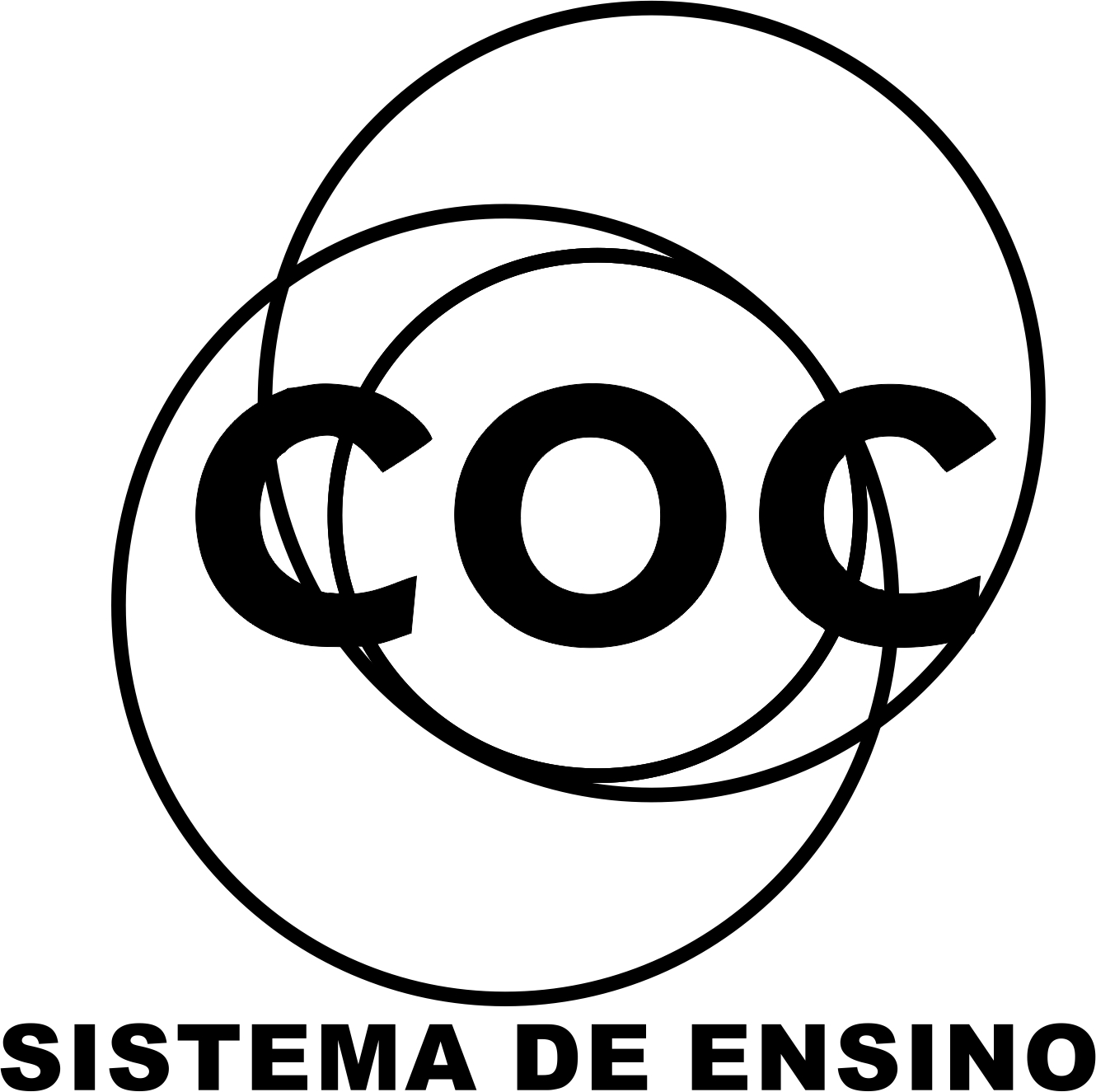 Como podemos perceber, o homem é um ser livre que cria e transforma as coisas. Tudo começou na era paleolítica. Temos desta época uma imensa quantidade de imagens registradas nas cavernas feitas pelo homem primitivo. Como se chama esta arte? (2 linhas)Qual era o real significado da arte que o homem primitivo fazia? (3 linhas)No período neolítico, a arte começa a sofrer algumas modificações, pois as preocupações do homem pré-histórico começam a mudar. Faça um comentário sobre estas mudanças que ocorreram:(3 linhas)4-Observe a imagem abaixo e escreva o que você sabe sobre ela;(3 linhas)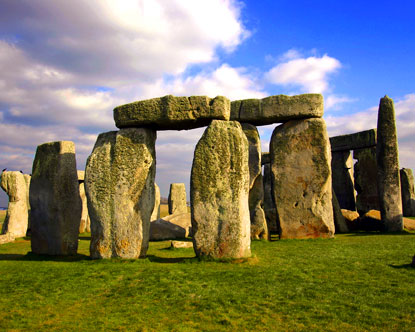 5-Nos dias atuais, encontramos materiais de pintura industrializados de vários tipos e de várias cores no mercado. Para fabricar nossos próprios pigmentos,  imitando os antepassados, podemos recorrer a algumas fontes naturais. Escreva algumas destas fontes naturais de pigmentos: (2 linhas)6- O homem ouvia sons da natureza, imitava-os e experimentava cria-los, usando galhos de árvores, ossos e couro de animal. Baseando nestas informações, escreva dois nomes de instrumentos musicais que tiveram origem na pré-história:(2 linhas)7- Quais eram as principais características da Arte Egípcia?(4 linhas)8-. O despertar do Egito foi acompanhado da introdução da escrita, que foi denominada de escrita hieroglífica.Como era esta escrita? (3 LINHAS)9-O que significavam para os egípcios, as pirâmides e a esfinge?  (4 linhas)10-. Usando seus conhecimentos sobre o Egito, desenhe as três pirâmides mais importantes de Gizé e coloque seus respectivos nomes.11- Muito do que conhecemos nos dias de hoje, veio do Egito.Escreva três exemplos desta herança.(2 linhas)12-. Explique o que significa na pintura egípcia Lei da Frontalidade.